____________________________________________________________(білім беру ұйымының атауы)
Орта білім беру ұйымының педагогіне арналған қысқамерзімді жоспар90 -сабақ. Сабақтың барысы:Бөлімі:3С Теңдік және теңсіздік. Теңдеу. Қосу кестесін қолдану. Есептер3С Теңдік және теңсіздік. Теңдеу. Қосу кестесін қолдану. ЕсептерПедагогтің аты-жөні:Күні:Сыныбы:Қатысушылар саны:Қатыспағандар саны:Сабақтың тақырыбы:Санды өрнектерді салыстыру / Қазақстан халықтары Санды өрнектерді салыстыру / Қазақстан халықтары Оқу бағдарламасына сәйкес оқу мақсаты1.2.2.1 теңдік және теңсіздікті, теңдеуді, тура және тура емес теңдік пен теңсіздікті айыра білу;1.2.1.5 жақшасыз әріпті/санды өрнектерді салыстыру;1.5.2.2 «+», «-», «=», «>», «<» белгілерін/цифрларды қолдану, ( □) белгісіз сан символын қолдану1.2.2.1 теңдік және теңсіздікті, теңдеуді, тура және тура емес теңдік пен теңсіздікті айыра білу;1.2.1.5 жақшасыз әріпті/санды өрнектерді салыстыру;1.5.2.2 «+», «-», «=», «>», «<» белгілерін/цифрларды қолдану, ( □) белгісіз сан символын қолдануСабақтың мақсаты:Теңдік және теңсіздік құрастырасың.Теңдік және теңсіздік құрастырасың.УақытыПедагогтің іс-әрекетіОқушының іс-әрекетіБағалауРесурстарҚызығушылықты ояту0-3Мұғалімнің кіріспе сөзі: Балалар бүгін біздің сабағымыз ерекше өтеді. Сабақта қазақ халқының салт дәстүрімен танысамыз.Математикалық диктант «Асық ату»ЫнталандыруҚазақ халқының қонақ жайлылығы.Оқулықтағы №1 тапсырманы орындауды ұсынады.Суретте ұлттық киім киген неше бала бейнеленген?(10) Ұлдар мен қыздардың санын салыстыр.(5=5)
Музыкалық аспаптары бар балаларды басқа
балалармен салыстыр.(3<7)Оқулықтағы №2 тапсырманы орындауды ұсынады.Қазақ халқының ұлттық киімдері.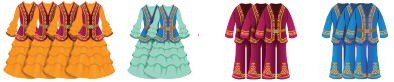 Теңсіздіктер құрастыр.Cұрақтарға жауап береді.Теңсіздіктер құрастырады. 4+2<3+24+2<4+33+2<3+33+2<4+3Үйлестірмелі фишкаларОқулық, дәптер.4-6Өзектендіру.Оқулықтағы №3тапсырманы жұппен орындайды.Қазақ халқының ұлттық ойындары. «Бәйге» Топтық жұмысБерілген тапсырманы жарыс түрінде орындайды. Оқушыларға  тапсырмалары бар сайгүліктер таратылады. Бірінші орындап болған топ мәреге жетеді. Екі санды, сан мен өрнекті, екі өрнекті қалай салыстыруға болатынын есіңе түсір.Екі санды қалай салыстыруға болады? (Олардың сан кесіндісіндегі орнын білу қажет)Қай сан үлкен, неге? (90, себебі ол оң жағында орналасқан)50<90        Сан мен өрнекті қалай салыстыруға болады? (Алдымен өрнектің мәнін тауып, содан кейін сандарды салыстыру қажет) 10+20=30        30=30Екі өрнекті қалай салыстыруға болады? (Алдымен өрнектердің мәнін тауып, содан кейін сандарды салыстыру қажет)50-20=60-3030=30Екі санды, сан мен өрнекті, екі өрнекті қалай салыстыруды түсіндіреді.«Фигуралар» әдісімен жұптағы оқушылардың жұмысы бағаланадыОқулық, дәптер.7-10Мақсат қою (мәселелік жағдаят).Алған біліміңді пысықтайсың.Мәселелік жағдаятты түсінеді.Мағынаны тану10-15Өзіндік жұмыс.Оқулықтағы №4тапсырманы өз бетімен орындайды.Қазақ ұлттық әшекей бұйымдарБерілген карточкалардағы әшекей бұйымдарды салыстырып өрнекті орындайды.Тапсырманы өз бетімен орындайды.«Бағдаршам» әдісімен өзін-өзі бағалауОқулық, дәптер.15-20   Сергіту сәтіҚиындықтарды түзету.Мұғалім тапсырмалардың орындалуының дұрыстығын тексереді. – Кімде қиындықтар туындады?– Сендер қай жерде қателік жібердіңдер?– Жіберілген қателіктің себебі неде? – Өз жұмыстарында қателік болмағандар, өздеріңнің іс-әрекеттеріңнің мақсатын тұжырымдаңдар. (Қосымша тапсырмалар орындау).– Қателік байқағандардың жұмысындағы ары қарайғы мақсаты қандай? (Қателіктерді түзету).– Қателіктерді түзету алгоритмін қолданамыз.Қателікті түзету үшін дәптердегі №1 тапсырманы орындайды.Сурет бойынша теңдік және теңсіздіктер құр.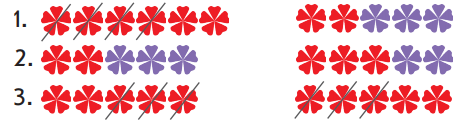 Қатемен жұмыс жасайды.Сурет бойынша теңдік және теңсіздіктер құрады.6-4<2+32+3=3+25-3=5-3Өз білімін бағалау үшін   дәптердің жиегіндегі бағдаршамды бояйды.Баспа  негіздегі жұмыс дәптері20-32Осыған дейін өтілген материалмен жұмыс.Қазақтың ұлттық тағамы.Бешбармақ.Оқулықтағы №5 тапсырманы орындайды. Суреттер мен қысқаша жазылуы бойынша есептер құрастырадыБекіту Оқулықтағы №6 зерттеушілік тапсырманы орындайды.«Сиқырлы» сандар табады.Қандай бірдей үш қосылғыштың қосындысы 90-ға тең болады? (30)30+30+30=90Қандай бірдей екі қосылғыштың қосындысы 20-ға тең болады? (10)10+10=2030+10=40Жауабы: «Сиқырлы» сандар – 30, 10.Суреттер мен қысқаша жазылуы бойынша есептер құрастырады.Cиқырлы санды табады.«Шапалақтау» әдісімен бағалайды.Оқулық, дәптер.Рефлексия32-35 «Білім қоржыны» әдісі. Бүгінгі сабақтағы түсінгеніне байланысты оқушы өзінің көңіл күйін тандайды.«Білім қоржыны».